ПОЛОЖЕНИЕДесятый фестиваль скалолазания центра "Ладъ" в дисциплинах боулдеринг и трудность.1. ЦЕЛИ и ЗАДАЧИ.1.1. Развитие и популяризация скалолазания.1.2. Повышение спортивной квалификации и обмен опытом участников.1.3. Привлечение молодежи к занятию спортом.1.4. Пропаганда здорового образа жизни.2. СРОКИ И МЕСТО ПРОВЕДЕНИЯ.Мероприятие проводится 12-13 апреля 2014 года. Место проведения Нижегородская обл., г. Нижний Новгород,  пр. Гагарина, 25г, Climbing Center "Ладъ"3.ОРГАНИЗАТОРЫ.Общее руководство и проведение соревнований осуществляет команда центра «Ладъ». Постановщик трасс – Соломин Артем (г.Москва/Санкт-Петербург). Ответственность за соблюдение мер безопасности при проведении соревнований возлагается на главного судью соревнований. Главный судья - Кожеков Станислав. 4. УЧАСТНИКИ СОРЕВНОВАНИЙ И УСЛОВИЯ ДОПУСКА.Соревнования проводятся среди мужчин и женщин.Зачет будет проходить: у женщин в двух категориях: «Newbie» - опыт занятий до 1-го года, «Oldbie» - опыт занятий более 1-го года.У мужчин в трех категориях: «Newbie» - опыт занятий до 6-ти месяцев, «Middle» - уровень лазания до 6В+ включительно (по классификации фестивалей по боулдерингу в г.Москве или трасс трудности на естественном рельефе), «Oldbie» - уровень лазания 6С и выше (по классификации фестивалей по боулдерингу в г.Москве или трасс трудности на естественном рельефе).На фестивале будут «индикаторные» трассы по прохождению которых организаторы оставляют за собой право переместить участника в более сильную группу.К участию в соревнованиях допускаются все желающие, не имеющие медицинских противопоказаний. Ограничения по возрасту - не моложе 18 лет. До 18 лет участие возможно в сопровождении доверенного лица при наличии документального подтверждения.5. ПРОГРАММА СОРЕВНОВАНИЙ И УСЛОВИЯ ПРОВЕДЕНИЯ.12.04.2014Заезд участников.10:00 Открытие соревнований, мандатная комиссия.11:00-13:00 1-ый сет (фестивальная система)13:30-15:30 2-ой сет (фестивальная система)17:00 старт финального этапа (французская система)20:00 Подведение итогов, награждениеВ течение всего соревновательного дня будет проходить квалификация соревнований Double HangBoard и QuadBlockMan. Финальная часть состоится по окончании соревнований боулдеринга.13.04.201410:00 Квалификация трудности (2 трассы)15:00 Финал17:00 Подведение итогов, награждение, закрытие соревнованийПримечание:При количестве участников менее 50 человек фестиваль проводится в один сет с 11:00-13:00 и время финалов переносится на 15:00Отборочный этап проводится по «Фестивальной» системе. Всем участникам выделяется 2 часа на прохождение 17-25 трасс. Старты открытые. Трассы будут ориентированы на участников всех уровней лазания. В финальную часть проходят по 6 человек в каждой группе. Организаторы оставляют за собой право определить призеров в группе «Newbie» по результатам квалификации.Финал проводится по французской системе. 4-5 трасс, время ротации 5 минут.В соревнованиях на трудность в финальную часть проходят 6 мужчин и 6 женщин. Организаторы оставляют за собой право перенести финал на более ранее время, согласовав его с финалистами.6. ОПРЕДЕЛЕНИЕ ПОБЕДИТЕЛЕЙ.Победители определяются по действующим правилам соревнований.7. НАГРАЖДЕНИЕ.Победители и призеры награждаются дипломами, призами и денежными вознаграждениями.При количестве участников в группе менее 10(десяти), награждается только первое место.8. УСЛОВИЯ ПОДАЧИ ЗАЯВОК.Заявки подаются до 10 апреля 2014г. включительно. Заявка должна включать: Ф.И.О.; год рождения; команда(город); разряд; номер сета; опыт(группа «до» или «свыше» года); дисциплина(боулдеринг/трудность). Стартовый взнос при предварительной заявке 300 руб. за один вид, 400 руб за два вида с участника. При заявке в день соревнований 500 руб. Оплата взноса при прохождении мандатной комиссии.9. УСЛОВИЯ ПРИЕМА И РАСХОДЫ.Расходы по командированию, питанию, проживанию и уплате стартового взноса несут командирующие организации. Справки по телефону: 89051936330 Кожеков СтаниславЗаявки принимаются по e-mail: mustangnn@mail.ruПредварительный список участников можете узнать в группе: http://vkontakte.ru/centre_ladНАСТОЯЩЕЕ ПОЛОЖЕНИЕ ЯВЛЯЕТСЯ ВЫЗОВОМ НА СОРЕВНОВАНИЯ.Партнеры соревнований: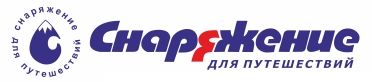 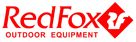 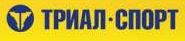 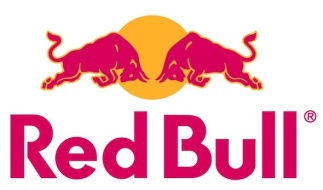 Информационная поддержка: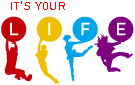 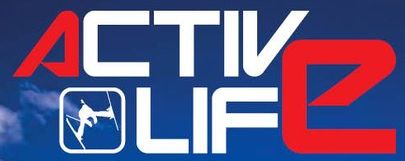 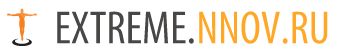 